[强智科技教务系统]
学生课表查询V1.0概述：本手册将指导各位同学进行2017-2018-1学期的课表查询打开强智科技教务系统： 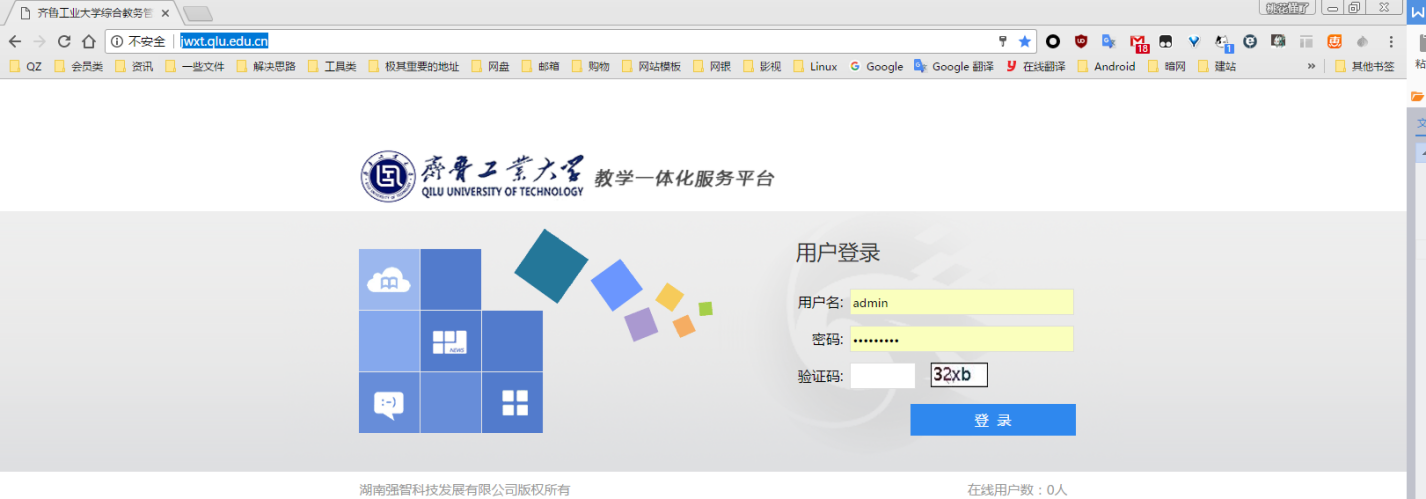 二、登陆系统后界面如下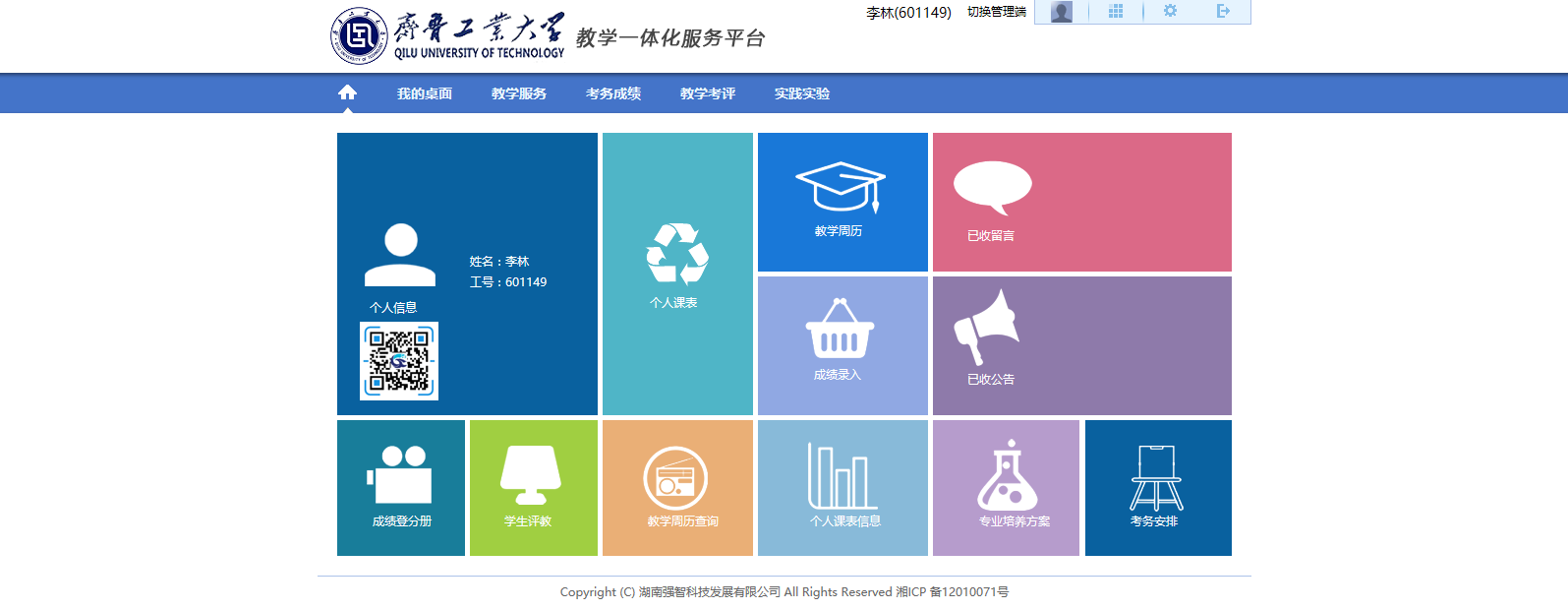 三、功能介绍打开培养管理—学期理论课表（WEB）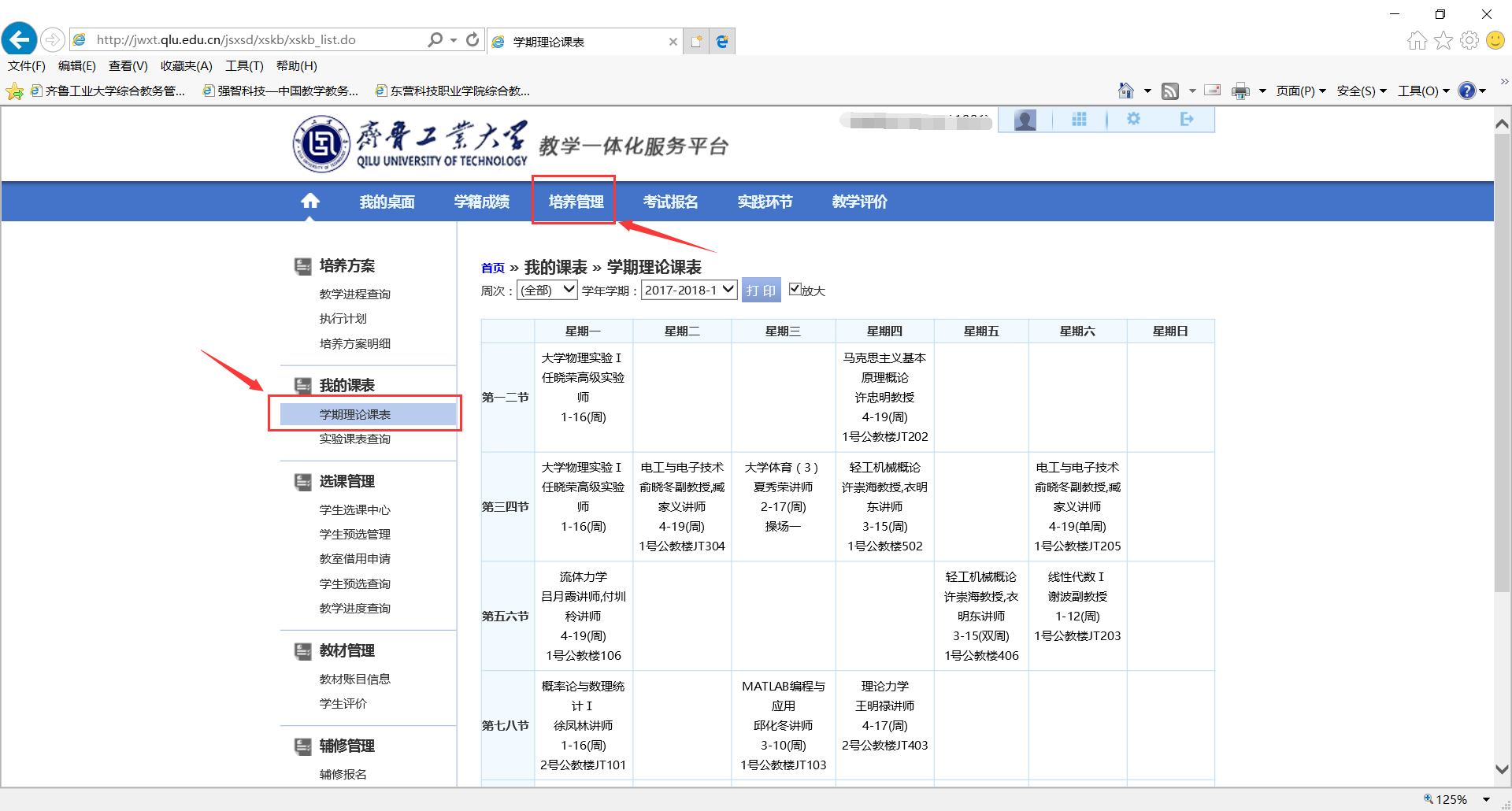 四、注意事项修改记录地址：http://jwxt.qlu.edu.cn/，输入账号、密码登陆。如果忘记密码，请使用下方的找回学生密码功能【培养管理】-【学期理论课表】此模块为理论课课表查询模块，可以查询多个学期课表需由教务处开放课表后，方可查询；如果课程没有安排课表，则会显示在最下面的备注中，请注意查看。姓名标题日期赵峰伟学生课表查询V1.02017年8月11日审批人日期审批人日期